LÄÄNE-HARJU VALLAVALITSUSKORRALDUS	EELNÕUPaldiski	15.05.2018 nr Kohanime määramine VeskikülasVõttes aluseks kohaliku omavalitsuse korralduse seaduse § 6 lg 4 p 1, kohanimeseaduse § 3 lg 7 p 1, § 4 lg 1 p 4, § 5 lg 1 p 3, § 6 lg 1, lg 2, lg 4 ja lg 8 ning § 13 lg 1, ruumiandmete seaduse § 44 p 1, § 48 lg 1, § 54 lg 1 ja § 55 lg 1 ja 2 Vabariigi Valitsuse 08.10.2015 määruse nr 103 ,,Aadressiandmete süsteem" § 15 lg 1, Lääne-Harju Vallavolikogu 27.03.2018 otsuse nr 43 „Ülesannete delegeerimine“ p 1.4 ja 1.5 ja samuti Vasalemma Vallavolikogu 26.06.2007 otsusega nr 64 kehtestatud Mäepealtkõrtsi ja Toomi maaüksuste detailplaneeringut ja asjaolu, et eelnõu avalikustamise ajal 26.04-10.05.2018. a vastuväiteid ei esitatud.Määrata Lääne-Harju vallas Veskikülas asuvatele liikluspindadele kohanimedeks:Toomi tee, kajastada tee riiklikus teeregistris tee registrinumbriga 8685041 ja pikkusega 578 meetrit (lisa 1);Toomi põik, kajastada tee riiklikus teeregistris tee registrinumbriga 8685042 ja pikkusega 121 meetrit (lisa 2).Lääne-Harju Vallavalitsuse registrite spetsialistil teha 10 päeva jooksul korraldus teatavaks riikliku kohanimeregistri volitatud töötlejale.Korraldus jõustub teatavakstegemisest.Käesoleva korralduse peale võib esitada vaide Lääne-Harju Vallavalitsusele või kaebuse Tallinna Halduskohtule (Pärnu mnt 7, 15082 Tallinn) 30 päeva jooksul korralduse teatavakstegemisest arvates.(allkirjastatud digitaalselt)Jaanus Saat	(allkirjastatud digitaalselt)vallavanem	Anti Pärtel 	vallasekretär	Lääne-Harju Vallavalitsuse	15.05.2018 korralduse nr	lisa 1Toomi tee skeem 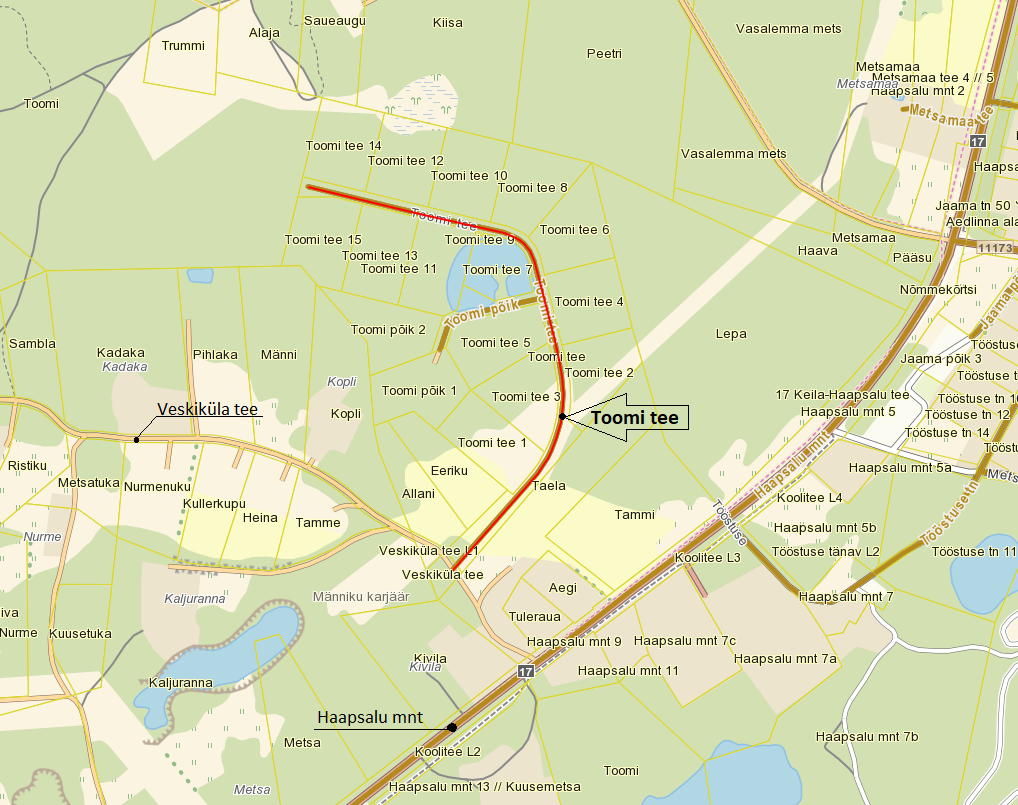 	Lääne-Harju Vallavalitsuse	15.05.2018 korralduse nr	lisa 2Toomi põik skeem 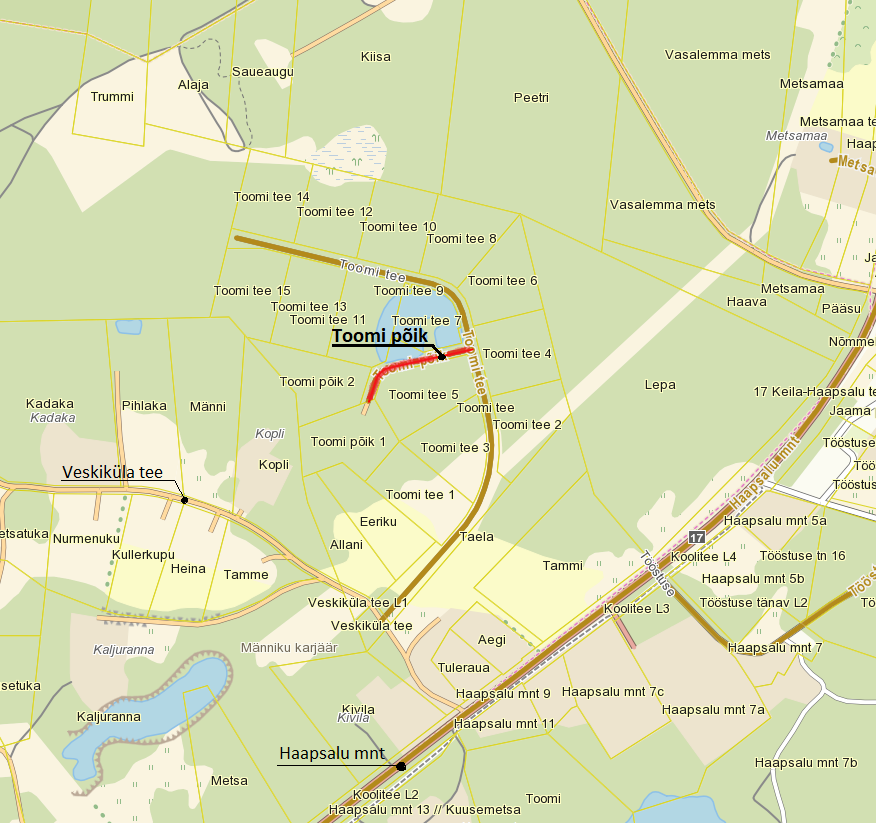 Avalikuks kasutamiseks määratud erateeAvalikuks kasutamiseks määratud erateeAvalikuks kasutamiseks määratud erateeAvalikuks kasutamiseks määratud erateeAvalikuks kasutamiseks määratud erateeAvalikuks kasutamiseks määratud erateeAvalikuks kasutamiseks määratud erateeAvalikuks kasutamiseks määratud erateeAvalikuks kasutamiseks määratud erateeTee registrinumberNimiTosaAlgus kmLõpp kmPikkusTee liikAsustusüksus8685041Toomi tee100,2980,298maanteeVeskiküla8685041Toomi tee20,2980,5780,280maanteeVeskikülaAvalikuks kasutamiseks määratud erateeAvalikuks kasutamiseks määratud erateeAvalikuks kasutamiseks määratud erateeAvalikuks kasutamiseks määratud erateeAvalikuks kasutamiseks määratud erateeAvalikuks kasutamiseks määratud erateeAvalikuks kasutamiseks määratud erateeAvalikuks kasutamiseks määratud erateeAvalikuks kasutamiseks määratud erateeTee registrinumberNimiTosaAlgus kmLõpp kmPikkusTee liikAsustusüksus8685042Toomi põik100,1210,121maanteeVeskiküla